AufgabenformularStandardillustrierende Aufgaben veranschaulichen beispielhaft Standards für Lehrkräfte, Lernende und Eltern. Aufgabe und Material: Bereite den Druckplatz gemeinsam mit deiner Gruppe vor. Beachte dabei die Regeln der Druckwerkstatt!Bearbeite deine Druckplatte mit der Radiernadel und drucke sie ab.Lass dir für die Arbeit an der Druckwalze Zeit und arbeite sehr genau und behutsam.Beachte die Hinweise der Werkstattleiterin bzw. des Werkstattleiters!Zeige deine Druckergebnisse, sprich über deine Erfahrung. Erfrage ein Feedback.Räume gemeinsam mit der Gruppe den Druckplatz auf. LISUM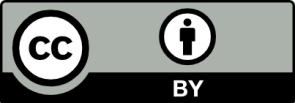 Erwartungshorizont:Die Schülerinnen und Schüler können mithilfe der Kaltnadelradierung künstlerische Strategien anwenden und erproben. Sie sind in der Lage, sich den Bedingungen eines anderen Lernortes anzupassen, können ihre Arbeit präsentieren und mit Feedback umgehen. 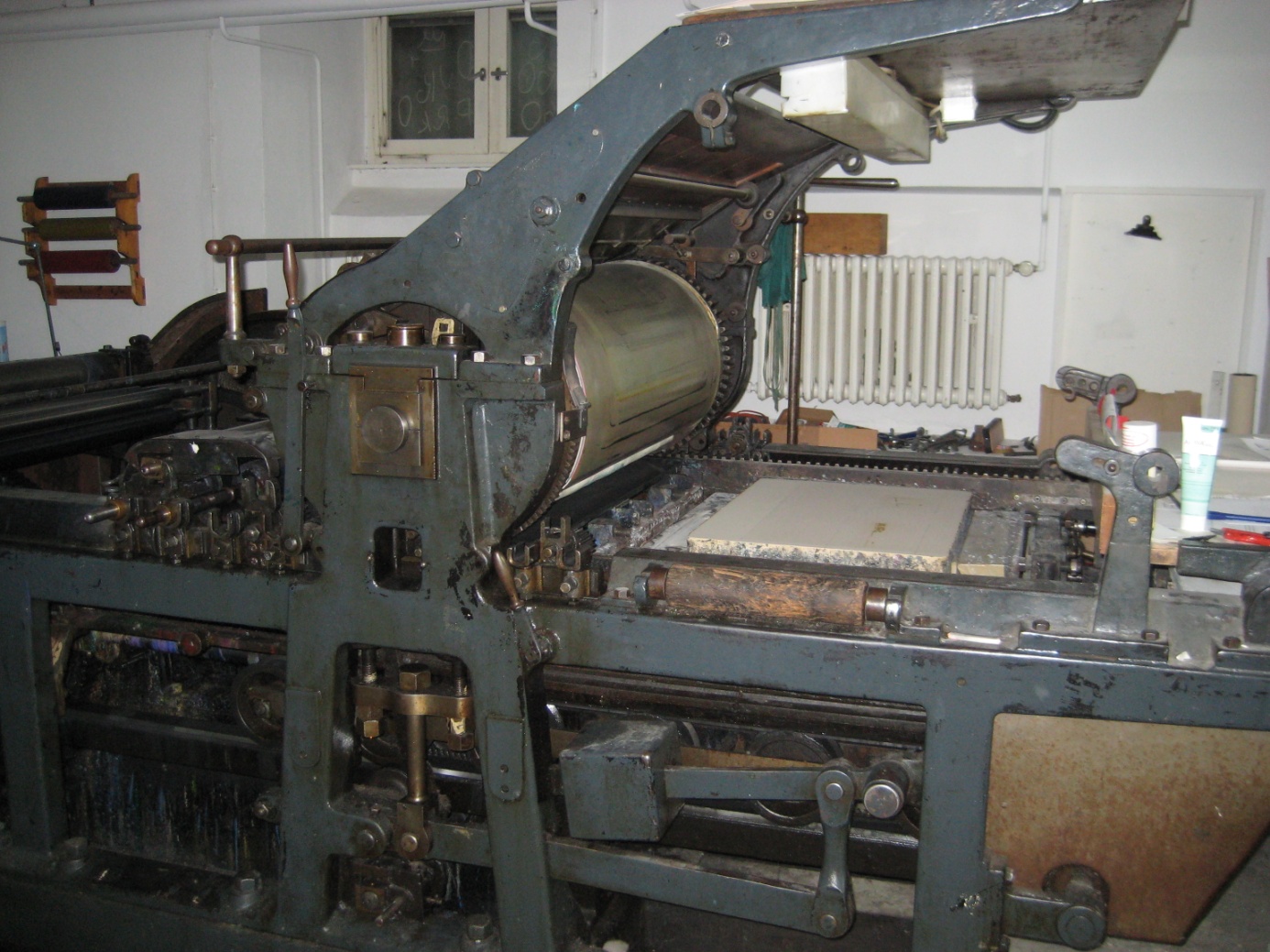 Druckwerkstatt im Kulturwerk des bbk berlin GmbHMariannenplatz 2, 10997 Berlin LISUMFachKunstKunstKunstName der AufgabeHerstellen einer KaltnadelradierungHerstellen einer KaltnadelradierungHerstellen einer KaltnadelradierungKompetenzbereichGestaltenGestaltenGestaltenKompetenzÄsthetische Praktiken, Werkzeuge, Techniken und künstlerische Strategien anwendenÄsthetische Praktiken, Werkzeuge, Techniken und künstlerische Strategien anwendenÄsthetische Praktiken, Werkzeuge, Techniken und künstlerische Strategien anwendenNiveaustufe(n)DDDStandardDie Schülerinnen und Schüler können neue Werkzeuge, Techniken und Strategien, auch an außerschulischen Lernorten, allein oder gemeinsam mit anderen erproben und vergleichenDie Schülerinnen und Schüler können neue Werkzeuge, Techniken und Strategien, auch an außerschulischen Lernorten, allein oder gemeinsam mit anderen erproben und vergleichenDie Schülerinnen und Schüler können neue Werkzeuge, Techniken und Strategien, auch an außerschulischen Lernorten, allein oder gemeinsam mit anderen erproben und vergleichenggf. ThemenfeldVerfahren, WerkzeugeHerstellen einer KaltnadelradierungVerfahren, WerkzeugeHerstellen einer KaltnadelradierungVerfahren, WerkzeugeHerstellen einer Kaltnadelradierungggf. Bezug Basiscurriculum (BC) oder übergreifenden Themen (ÜT)Sprachbildung: Sprechen, Interaktion Kulturelle Bildung, Besuch einer DruckwerkstattSprachbildung: Sprechen, Interaktion Kulturelle Bildung, Besuch einer DruckwerkstattSprachbildung: Sprechen, Interaktion Kulturelle Bildung, Besuch einer Druckwerkstattggf. Standard BCÜberlegungen zu einem Thema darlegen: Die Schülerinnen und Schüler können zu einem Sachverhalt oder zu Texten eigene Überlegungen äußern und begründen.Wörter und Formulierungen der Alltags-, Bildungs- und Fachsprache unterscheiden: Die Schülerinnen und Schüler können alltagssprachliche und bildungssprachliche Formulierungen situationsgemäß anwenden.Überlegungen zu einem Thema darlegen: Die Schülerinnen und Schüler können zu einem Sachverhalt oder zu Texten eigene Überlegungen äußern und begründen.Wörter und Formulierungen der Alltags-, Bildungs- und Fachsprache unterscheiden: Die Schülerinnen und Schüler können alltagssprachliche und bildungssprachliche Formulierungen situationsgemäß anwenden.Überlegungen zu einem Thema darlegen: Die Schülerinnen und Schüler können zu einem Sachverhalt oder zu Texten eigene Überlegungen äußern und begründen.Wörter und Formulierungen der Alltags-, Bildungs- und Fachsprache unterscheiden: Die Schülerinnen und Schüler können alltagssprachliche und bildungssprachliche Formulierungen situationsgemäß anwenden.AufgabenformatAufgabenformatAufgabenformatAufgabenformatoffen	offen	halboffen	xgeschlossen	Erprobung im Unterricht:Erprobung im Unterricht:Erprobung im Unterricht:Erprobung im Unterricht:Datum Datum Jahrgangsstufe: 5/6Schulart: GrundschuleVerschlagwortungVerfahren und Techniken, Ästhetische Praktiken, Gestaltungsvorhaben entwickeln, Arbeitsprozesse beurteilenVerfahren und Techniken, Ästhetische Praktiken, Gestaltungsvorhaben entwickeln, Arbeitsprozesse beurteilenVerfahren und Techniken, Ästhetische Praktiken, Gestaltungsvorhaben entwickeln, Arbeitsprozesse beurteilen